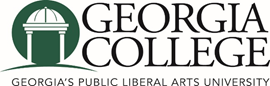 Academic Special Course Fee MeetingJanuary 23, 20192:00MinutesArt-Course Fee Change from $25 to $0ARTS 2800, ARTS 3631, ARTS 3635, ARTS 4630, ARTS 4810, ARTS 4820, ARTS 4845, ARTS 4851, ARTS 4855, ARTS 4870, ARTS 4880, ARTS 4881, ARTS 4882, ARTS 4895, ARTS 4950Committee approvedArt-Course Fee Change from $80 to $0-courses deactivatedARTS 2620, ARTS 3620, ARTS 3640, ARTS 4620, ARTS 2720, ARTS 3730, ARTS 3740, ARTS 4750, ARTS 4760Committee approvedMSN Women’s Health-new concentration-$100 feeNRSG 7300/L, NRSG 7310/L, NRSG 7330/LCommittee approvedMSN Midwifery-new concentration-$100 feeNRSG 7340/L, NRSG 7500/LCommittee approvedThe committee will review the previous semester’s course fees during each meeting for accuracy, utilization, etc. 